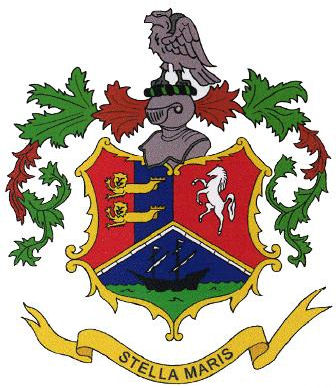 BROADSTAIRS & ST. PETER’S TOWN COUNCILEMPLOYMENT APPLICATION FORMPLEASE NOTE:COMPLETION OF FORMThe Council is seeking to ensure that it appoints the right candidate to the job and that applications for employment are treated in a fair and consistent manner.  The various sections of the form ask for information that is necessary to ensure that this can be achieved.  Candidates MUST complete fully all sections of the application form in sufficient detail to ensure that the application form can be properly evaluated.  If you do not complete the form fully, you run the risk that your application will not be processed further.  You can, of course, support the application form with additional information or your personal CV.HOW DID YOU FIND OUT ABOUT THIS VACANCY?(If from a publication, please state which one)HAVE YOU EVER BEEN CONVICTED OF A CRIMINAL OFFENCE?	YES/NOIf YES, please give details on a separate form. You need not include convictions which are “spent” under the Rehabilitation of Offenders Act, 1974. A Criminal Records Disclosure will be requested. ARE YOU RELATED TO ANY MEMBER OR OFFICER OF THIS AUTHORITY?	YES/NO(If YES, please give details) Canvassing of members of the Council shall disqualify the candidate for the appointment.I declare that the details given in this application are correct to the best of my knowledge and belief, and that I may be required to provide documentary evidence to substantiate certain information eg birth certificate, examination certificates etc. I understand that giving false information will disqualify me from being appointed or, if appointed may result in my dismissal.POST TITLE:   Mayor’s P.APOST TITLE:   Mayor’s P.APOST TITLE:   Mayor’s P.APOST TITLE:   Mayor’s P.APERSONAL PARTICULARS (BLOCK CAPITALS)PERSONAL PARTICULARS (BLOCK CAPITALS)PERSONAL PARTICULARS (BLOCK CAPITALS)PERSONAL PARTICULARS (BLOCK CAPITALS)PERSONAL PARTICULARS (BLOCK CAPITALS)Surname:Forenames(s):Surname:Forenames(s):Surname:Forenames(s):National Insurance No:National Insurance No:Address:Postcode:Address:Postcode:Address:Postcode:Home Telephone No (inc. STD):Mobile No:E-mail address:How much notice are you required to give (if you are not in employment when would you be free to start)?Home Telephone No (inc. STD):Mobile No:E-mail address:How much notice are you required to give (if you are not in employment when would you be free to start)?Do you hold a full current Driving Licence	YES/NODo you hold a full current Driving Licence	YES/NODo you hold a full current Driving Licence	YES/NODo you own, or have use of a car?	YES/NODo you own, or have use of a car?	YES/NOEMPLOYER REFERENCESEMPLOYER REFERENCESEMPLOYER REFERENCESEMPLOYER REFERENCESEMPLOYER REFERENCESPlease give details of two people who we can approach for an employment reference.  One should be your present or most recent employer. The Authority will not apply for references until permission has been given by the applicant.Please give details of two people who we can approach for an employment reference.  One should be your present or most recent employer. The Authority will not apply for references until permission has been given by the applicant.Please give details of two people who we can approach for an employment reference.  One should be your present or most recent employer. The Authority will not apply for references until permission has been given by the applicant.Please give details of two people who we can approach for an employment reference.  One should be your present or most recent employer. The Authority will not apply for references until permission has been given by the applicant.Please give details of two people who we can approach for an employment reference.  One should be your present or most recent employer. The Authority will not apply for references until permission has been given by the applicant.NameOccupationAddressTelephone No (inc. STD):Email:Permission given to contact                        YES/NONameOccupationAddressTelephone No (inc. STD):Email:Permission given to contact                        YES/NONameOccupationAddressTelephone No (inc. STD):Email:Permission given to contact                        YES/NONameOccupationAddressTelephone No (inc. STD):Email:Permission given to contact	YES/NONameOccupationAddressTelephone No (inc. STD):Email:Permission given to contact	YES/NOEMPLOYMENT PARTICULARSEMPLOYMENT PARTICULARSEMPLOYMENT PARTICULARSEMPLOYMENT PARTICULARSEMPLOYMENT PARTICULARSName and address of current employer:Email:Name and address of current employer:Email:Name and address of current employer:Email:Position Held:Date Employment Commenced:Salary:Period of Notice required: Position Held:Date Employment Commenced:Salary:Period of Notice required: Brief description of duties/responsibilitiesBrief description of duties/responsibilitiesBrief description of duties/responsibilitiesBrief description of duties/responsibilitiesBrief description of duties/responsibilitiesPREVIOUS EMPLOYMENT (MOST RECENT FIRST)PREVIOUS EMPLOYMENT (MOST RECENT FIRST)PREVIOUS EMPLOYMENT (MOST RECENT FIRST)PREVIOUS EMPLOYMENT (MOST RECENT FIRST)PREVIOUS EMPLOYMENT (MOST RECENT FIRST)Employer andNature of BusinessEmployer andNature of BusinessPosition HeldPosition HeldReason for LeavingEDUCATION and TRAININGEDUCATION and TRAININGEDUCATION and TRAININGEDUCATION and TRAININGEDUCATION and TRAININGCourses, Training, Apprenticeship, Qualifications, Short and Part Time coursesCourses, Training, Apprenticeship, Qualifications, Short and Part Time coursesCourses, Training, Apprenticeship, Qualifications, Short and Part Time coursesCourses, Training, Apprenticeship, Qualifications, Short and Part Time coursesCourses, Training, Apprenticeship, Qualifications, Short and Part Time coursesOTHER SKILLSOTHER SKILLSOTHER SKILLSOTHER SKILLSOTHER SKILLSPlease provide any other information about skills that you think would be relevant to this positionPlease continue on another sheet if required or attach a CV for further informationPlease provide any other information about skills that you think would be relevant to this positionPlease continue on another sheet if required or attach a CV for further informationPlease provide any other information about skills that you think would be relevant to this positionPlease continue on another sheet if required or attach a CV for further informationPlease provide any other information about skills that you think would be relevant to this positionPlease continue on another sheet if required or attach a CV for further informationPlease provide any other information about skills that you think would be relevant to this positionPlease continue on another sheet if required or attach a CV for further informationWHAT ACTIVITIES OUTSIDE WORK INTEREST YOU?WHAT ACTIVITIES OUTSIDE WORK INTEREST YOU?WHAT ACTIVITIES OUTSIDE WORK INTEREST YOU?WHAT ACTIVITIES OUTSIDE WORK INTEREST YOU?WHAT ACTIVITIES OUTSIDE WORK INTEREST YOU?SIGNED:DATE: